 « Bref, le grand nord ! »Contes en famille  à la médiathèqueVendredi 2 décembre à 20h30Précédés de contées fugitivesau cours du Buffet partagé qui débutera à partir de 19h.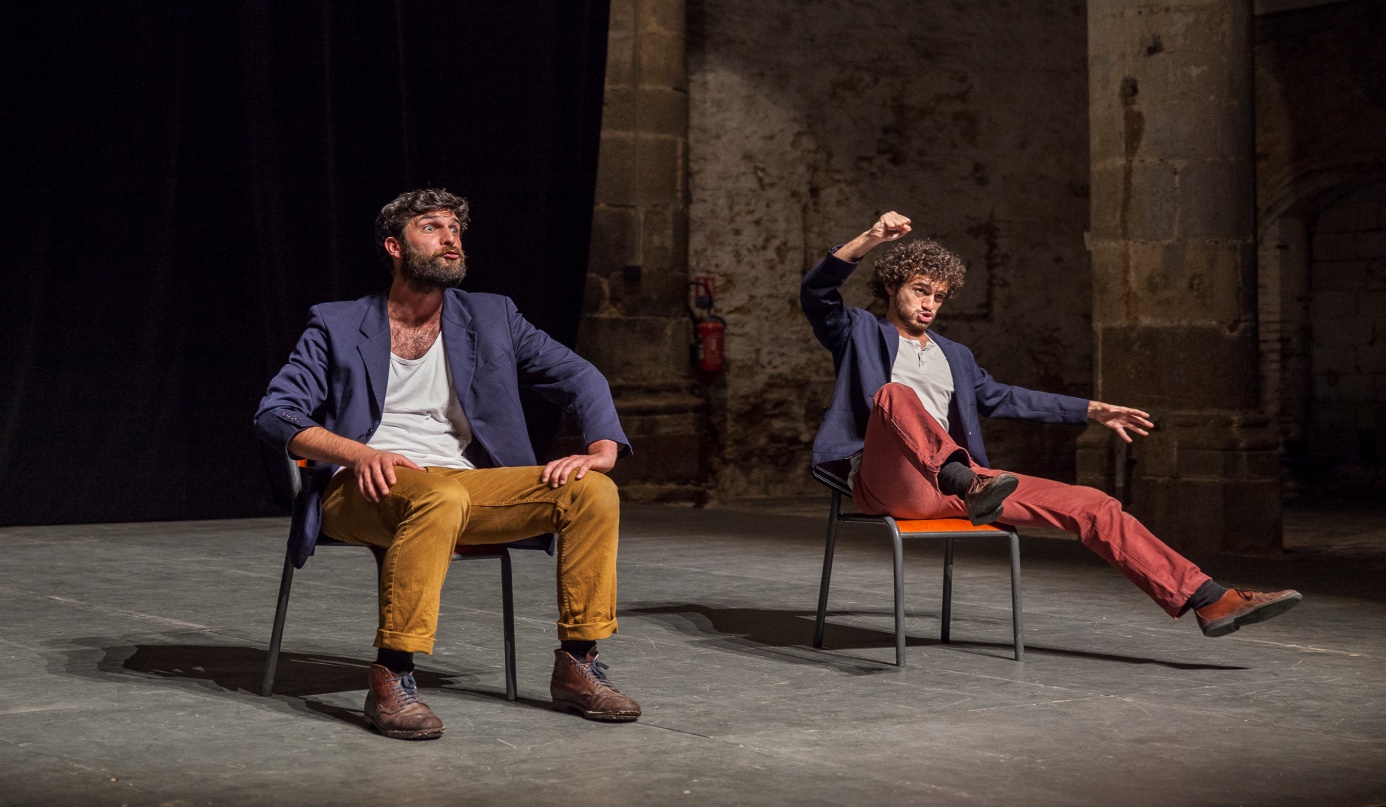 « Le froid, la neige, les forêts de sapins à perte de vue, les aurores boréales…»Le décor est planté, les histoires peuvent sortir tranquilles, les MaxiJu sont prêts à les dérouler.A la frontière du théâtre et du conte, c’est un duo complice et burlesque qui bouscule avec jubilation le répertoire des contes traditionnels où la parole se partage, rebondit, fuse et voyage à travers des univers mythologiques et merveilleux.Un spectacle pour tout le monde, délirant, en toute logique : un rire terrible venu du froid !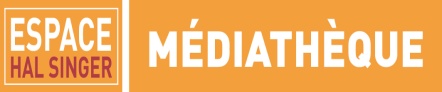 Inscriptions 01 30 09 68 60